MARSZAŁEK
WOJEWÓDZTWA MAZOWIECKIEGOWarszawa, dnia 18 września 2017 r.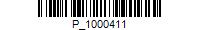 PZ-II.7222.45.2017.IP(PZ-I.7222.8.2017.IP)DECYZJA Nr 88/17/PZ.ZNa podstawie art. 155 ustawy z dnia 14 czerwca 1960 r. Kodeks postępowania administracyjnego (Dz. U. z 2017 r., poz. 1257), oraz art. 16 ustawy z dnia 7 kwietnia 2017 r. o zmianie ustawy – Kodeks postępowania administracyjnego oraz niektórych innych ustaw (Dz. U. poz. 935), art. 201 ust. 1, art. 214 ust. 5, art. 378 ust. 2a pkt 1 ustawy z dnia 
27 kwietnia 2001 r. Prawo ochrony środowiska (Dz. U. z 2017 r., poz. 519, z późn.zm.), 
po rozpatrzeniu wniosku Zakładu Gospodarki Komunalnej w Ostrowi Mazowieckiej sp. z o.o., ul. B. Prusa 66, 07-300 Ostrów Mazowiecka, zmienia siędecyzję Nr 71/16/PZ.Z Marszałka Województwa Mazowieckiego z dnia 17 maja 2016 r., znak: PZ-I.7222.105.2016.WŚ, udzielającą Zakładowi Gospodarki Komunalnej w Ostrowi Mazowieckiej sp. z o.o., ul. B. Prusa 66, 07-300 Ostrów Mazowiecka, pozwolenia zintegrowanego na prowadzenie instalacji w gospodarce odpadami do odzysku 
lub kombinacji odzysku i unieszkodliwiania o zdolności przetwarzania ponad 75 ton 
na dobę z wykorzystaniem obróbki biologicznej, zlokalizowanej przy ul. Łomżyńskiej 11 
w Starym Lubiejewie, gmina Ostrów Mazowiecka, powiat ostrowski, w następujący sposób:część XX. decyzji otrzymuje brzmienie:„XX. Termin ważności pozwoleniaUdziela się pozwolenia zintegrowanego na czas nieoznaczony”;pozostałe elementy decyzji pozostawia się bez zmian.UzasadnienieWnioskiem z dnia 16 stycznia 2017 r. (data wpływu 20 stycznia 2017 r.), znak: 
L.Dz.ZGK Sp. z o.o./152/2017, Zakład Gospodarki Komunalnej w Ostrowi Mazowieckiej 
sp. z o.o., ul. B. Prusa 66, 07-300 Ostrów Mazowiecka, wystąpiła do Marszałka Województwa Mazowieckiego o zmianę decyzji Nr 71/16/PZ.Z Marszałka Województwa Mazowieckiego z dnia 17 maja 2016 r., znak: PZ-I.7222.105.2016.WŚ, udzielającej Zakładowi Gospodarki Komunalnej w Ostrowi Mazowieckiej sp. z o.o., ul. B. Prusa 66, 
07-300 Ostrów Mazowiecka, pozwolenia zintegrowanego na prowadzenie instalacji 
w gospodarce odpadami do odzysku lub kombinacji odzysku i unieszkodliwiania o zdolności przetwarzania ponad 75 ton na dobę z wykorzystaniem obróbki biologicznej, zlokalizowanej przy ul. Łomżyńskiej 11 w Starym Lubiejewie, gmina Ostrów Mazowiecka, powiat ostrowski.Wnioskowana zmiana dotyczy zmiany terminu ważności pozwolenia zintegrowanego.Z uwagi na powstałe w toku postępowania zawiłości w ustaleniu stanu faktycznego oraz konieczności dokonania licznych czynności proceduralnych, pismem z dnia 16 lutego 
2017 r., znak: PZ-I.7222.8.2017.IP, przedłużono termin załatwienia sprawy.Postanowieniem z dnia 15 marca 2017 r., znak: PZ-I.7222.8.2017.IP, Marszałek Województwa Mazowieckiego zawiesił przedmiotowe postępowanie do czasu prawomocnego zakończenia postępowania sądowo-administracyjnego w sprawie skargi Województwa Mazowieckiego na rozstrzygnięcie nadzorcze Wojewody Mazowieckiego 
z dnia 26 styczna 2017 r., znak: LEX-I.4131.15.2017.Pismem z dnia 7 lipca 2017 r. (data wpływu 10 lipca 2017 r.), znak: 
L.Dz.ZGK sp. z o.o./1160/2017, Zakład Gospodarki Komunalnej w Ostrowi 
Mazowieckiej sp. z o.o., ul. B. Prusa 66, 07-300 Ostrów Mazowiecka zwrócił się 
do tut. organu o podjęcie postępowania w sprawie zmiany decyzji Nr 71/16/PZ.Z Marszałka Województwa Mazowieckiego z dnia 17 maja 2016 r., znak: PZ-I.7222.105.2016.WŚ, udzielającej Zakładowi Gospodarki Komunalnej w Ostrowi Mazowieckiej sp. z o.o., 
ul. B. Prusa 66, 07-300 Ostrów Mazowiecka, pozwolenia zintegrowanego na prowadzenie instalacji w gospodarce odpadami do odzysku lub kombinacji odzysku i unieszkodliwiania 
o zdolności przetwarzania ponad 75 ton na dobę z wykorzystaniem obróbki biologicznej, zlokalizowanej przy ul. Łomżyńskiej 11 w Starym Lubiejewie, gmina Ostrów Mazowiecka, powiat ostrowski.Postanowieniem z dnia 14 lipca 2017 r., znak: PZ-I.7222.8.2017.IP, Marszałek Województwa Mazowieckiego odmówił podjęcia postępowania w sprawie zmiany decyzji Nr 71/16/PZ.Z Marszałka Województwa Mazowieckiego z dnia 17 maja 2016 r., znak: 
PZ-I.7222.105.2016.WŚ.z uwagi na brak prawomocnego zakończenia postępowania sądowo-administracyjnego w sprawie skargi Województwa Mazowieckiego 
na rozstrzygnięcie nadzorcze Wojewody Mazowieckiego z dnia 26 styczna 2017 r., znak: LEX-I.4131.15.2017. Na przedmiotowe postanowienie strona pismem z dnia 20 lipca 2017 r., znak: Ldz.ZGK sp. z o.o.1230/2017, złożyła zażalenie wnosząc o uchylenie 
ww. postanowienia i jego zmianę tak aby istniała konieczność podjęcia zawieszonego postępowania. Akta sprawy pismem z dnia 28 lipca 2017 r., znak: PZ-I.7222.8.2017.IP, zostały przekazane do Ministra Środowiska. Organ odwoławczy postanowieniem z dnia 
5 września 2017 r., znak: DZŚ-III.285.25.2017.MS, uchylił ww. postanowienie i nakazał podjąć postępowanie. W uzasadnieniu Minister Środowiska wskazał, iż zasadą jest, że dopóki rozstrzygnięcie nadzorcze nie stanie się prawomocne, nie wywiera ono skutku prawnego, a więc zakwestionowane w nim uchwały obowiązują. Zaznaczyć jednak należy, że jest to jedynie rozwiązanie tymczasowe, bowiem w chwili doręczenia rozstrzygnięcia stwierdzającego nieważność aktu samorządowego nie dochodzi jeszcze do wyeliminowania tego aktu 
z porządku prawnego z mocą wsteczną, ale jedynie do czasowego (tj. do momentu uprawomocnienia się rozstrzygnięcia nadzorczego) „zawieszenia” jego obowiązywania, zgodnie z art. 82 a ust.1 ustawy z dnia 5 czerwca 1998 r. o samorządzie województwa stanowiącym, że stwierdzenie przez organ nadzoru nieważności uchwały organu samorządu województwa wstrzymuje jej wykonanie z mocy prawa w zakresie objętym stwierdzeniem nieważności, z dniem doręczenia rozstrzygnięcia nadzorczego. Oznacza to, że istniejące 
w obrocie prawnym uchwały w przedmiocie planu gospodarki odpadami w okresie 
do uprawomocnienia się rozstrzygnięcia nadzorczego obowiązują, bo nie zostały wyeliminowane z porządku prawnego, ale ich obowiązywanie w sensie faktycznym jest „zawieszone”. Należałoby więc uznać, że wstrzymanie wykonania uchwał odpowiada pojęciu „braku” Planu gospodarki odpadami dla województwa Mazowieckiego 2022 wraz 
z załącznikami oraz „braku” utraty mocy przez poprzednie uchwały dotyczące Wojewódzkiego Planu gospodarki odpadami dla Mazowsza na lata 2012-2017 
z uwzględnieniem lat 2018-2023. W tej sytuacji w ocenie Ministra Środowiska nie istnieje bezpośredni związek przyczynowy pomiędzy merytorycznym rozpatrzeniem sprawy zmiany pozwolenia zintegrowanego, 
a rozstrzygnięciem postępowania przed sądem, bowiem nie jest to kwestia prawna, 
bez której organ nie może rozpatrzyć sprawy w ogóle. Z tego względu nie można uznać, 
że wynik toczącego się postępowania sądowego stanowi zagadnienie wstępne w rozumieniu art. 97 § 1 pkt 4 kpa, wyznaczające przesłankę obligatoryjnego (z urzędu) zawieszenia postępowania w przedmiocie zmiany pozwolenia zintegrowanego, gdyż rozpatrzenie sprawy i wydanie decyzji nie jest uzależnione od wcześniejszego jego ukończenia.  Biorąc pod uwagę, że wnioskowana zmiana nie jest związana z „istotną zmianą instalacji” 
w rozumieniu art. 3 pkt 7 ustawy Prawo ochrony środowiska, nie spowoduje zmiany sposobu funkcjonowania instalacji oraz zwiększenia jej oddziaływania na środowisko, tut. organ odstąpił od ponownego zapewnienia możliwości udziału społeczeństwa 
w toczącym się postępowaniu.Zgodnie z art. 10 § 1 ustawy Kodeks postępowania administracyjnego, pismem z dnia 
11 września 2017 r., znak: PZ-II.7222.45.2017.IP, (PZ-I.7222.8.2017.IP), poinformowano stronę o przysługującym prawie zapoznania się z aktami sprawy, możliwości wypowiedzenia się, co do zebranych dowodów i materiałów oraz zgłoszonych żądań w toczącym się postępowaniu. Pismem z dnia 14 września 2017 r., znak: L.Dz.ZGK sp. z o.o./1471/2017,  prowadzący instalację poinformował, iż rezygnuje z możliwości zapoznania się z aktami sprawy. Po rozpatrzeniu kompletnego pod względem formalnym i merytorycznym wniosku, Marszałek Województwa Mazowieckiego przychylił się do wniosku prowadzącego instalację w przedmiocie zmiany pozwolenia zintegrowanego. Zgodnie z art. 155 ustawy Kodeks postępowania administracyjnego, decyzja ostateczna, 
na mocy której strona nabyła prawo, może być w każdym czasie za zgodą strony uchylona lub zmieniona przez organ administracji publicznej, który ją wydał, jeżeli przepisy szczególne nie sprzeciwiają się uchyleniu lub zmianie takiej decyzji i przemawia za tym interes społeczny lub słuszny interes strony. W niniejszej sprawie zmianie decyzji Nr 71/16/PZ.Z Marszałka Województwa Mazowieckiego z dnia 17 maja 2016 r., znak: PZ-I.7222.105.2016.WŚ, nie sprzeciwiają się przepisy szczególne i przemawia za tym słuszny interes strony. Mając na względzie powyższe, orzeczono jak w sentencji.PouczenieOd decyzji niniejszej służy stronie prawo odwołania do Ministra Środowiska, 
za pośrednictwem Marszałka Województwa Mazowieckiego, w terminie 14 dni od daty 
jej doręczenia. Na podstawie rozporządzenia Ministra Finansów z dnia 28 września 2007 r. 
w sprawie zapłaty opłaty skarbowej (Dz. U. Nr 187, poz. 1330), potwierdza się uiszczenie opłaty skarbowej w wysokości 253,00 zł (słownie: dwieście pięćdziesiąt trzy złote) w dniu 
16 stycznia 2017 r. i 11 września 2017 r. na rachunek bankowy Urzędu m. st. Warszawy, Dzielnicy Praga Północ w Warszawie przy ul. ks. I. Kłopotowskiego 15; nr konta: 
96 1030 1508 0000 0005 5002 6074.Otrzymują:Zakład Gospodarki Komunalnej w Ostrowi Mazowieckiej Sp. z o.o..07-300 Ostrów Mazowiecka, ul. B. Prusa 66a/a Do wiadomości:Minister Środowiskapozwolenia.zintegrowane@mos.gov.plMazowiecki Wojewódzki Inspektor Ochrony Środowiska00-716 Warszawa, ul. Bartycka 110 ADepartament Gospodarki Odpadami oraz Pozwoleń Zintegrowanych i Wodnoprawnych UMWMWydział Bazy Odpadowej i Informacji - w miejscu